TOP 3 Reasons Kids Stop Coming1.  _____________ - Out of our control	____________________________________________________	____________________________________________________	____________________________________________________	____________________________________________________2.  ________   _____________ - Sometimes within our control	- To some kids, church is not going to _________ them no 	matter	how ____________  you make it.	____________________________________________________	____________________________________________________	____________________________________________________	____________________________________________________3.  ___________  ______  _________ - Mostly within our control	- Includes hitting, being picked on, made fun of…	- Bullying is “mostly within our control” because the majority of 	the time a kid stops coming due to bullying of some sort, it is 	because it has been a _________________ situation. 	*Keys:	• Early ______________ and _______________		- A problem taken care of ___________ is often 				taken care of ________________.	• ___________   __________________ with Parents 		- Parents appreciate when they are kept “____  				____  ________.”	• _______________   ___________________		Eccles. 8:11   Because sentence against an evil work is not executed speedily, therefore the heart of the sons of men is fully set in them to do evil.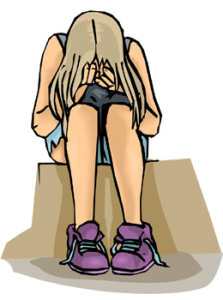 - Bullying should be dealt with as harshly as we deal with _________   ______________.TOP 3 Reasons Kids Stop Coming1.  _____________ - Out of our control	____________________________________________________	____________________________________________________	____________________________________________________	____________________________________________________2.  ________   _____________ - Sometimes within our control	- To some kids, church is not going to _________ them no 	matter	how ____________  you make it.	____________________________________________________	____________________________________________________	____________________________________________________	____________________________________________________3.  ___________  ______  _________ - Mostly within our control	- Includes hitting, being picked on, made fun of…	- Bullying is “mostly within our control” because the majority of 	the time a kid stops coming due to bullying of some sort, it is 	because it has been a _________________ situation. 	*Keys:	• Early ______________ and _______________		- A problem taken care of ___________ is often 				taken care of ________________.	• ___________   __________________ with Parents 		- Parents appreciate when they are kept “____  				____  ________.”	• _______________   ___________________		Eccles. 8:11   Because sentence against an evil work is not executed speedily, therefore the heart of the sons of men is fully set in them to do evil.- Bullying should be dealt with as harshly as we deal with _________   ______________.